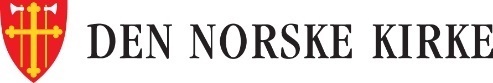 Orden del Bautismo en el culto principal Aprobado por la Reunión Eclesiástica 20171  Recepción al bautismo L | En el nombre del Padre, del Hijo y del Espíritu Santo .  o bienL | En el nombre del Padre, del Hijo y del Espíritu Santo : Nuestro creador, liberador y dador de vida.En el bautismo de niños: L | Con gratitud y alegría llevamos hoy a este(a) niño(a) – estos(as) niños(as) ante Dios en el santo bautismo. En el bautismo, Dios nos recibe y nos une con Jesucristo crucificado y resucitado.En el bautismo de niños mayores, jóvenes o adultos:L | Con gratitud y alegría llevamos hoy (se menciona el nombre/los/nombres) ante Dios en el santo bautismo. En el bautismo, Dios nos recibe y nos une con Jesucristo crucificado y resucitado. Los siguientes textos pueden ser leídos:Porque tanto amó Dios al mundo, que dio a su Hijo unigénito, para que todo el que cree en él no se pierda, sino que tenga vida eterna. Juan 3,16 L | Escuchemos cuán amablemente Jesús recibe a los niños y nos abre el Reino de Dios:El texto puede ser leído por uno de los acompañantes, o por el litúrgico o el co-litúrgico. Co-l/L | Empezaron a llevarle niños a Jesús para que los tocara, pero los discípulos reprendían a quienes los llevaban. Cuando Jesús se dio cuenta, se indignó y les dijo: «Dejen que los niños vengan a mí, y no se lo impidan, porque el reino de Dios es de quienes son como ellos. Les aseguro que el que no reciba el reino de Dios como un niño, de ninguna manera entrará en él.» Y después de abrazarlos, los bendecía poniendo las manos sobre ellos. Marcos 10,13–16En el bautizo de niños mayores, jóvenes o adultos, este texto puede ser cambiado con:L | Escuchen lo que dice el apóstol Pablo acerca del bautismo:  Co-l/L | Pero cuando se manifestaron la bondad y el amor de Dios nuestro Salvador, él nos salvó, no por nuestras propias obras de justicia sino por su misericordia. Nos salvó mediante el lavamiento de la regeneración y de la renovación por el Espíritu Santo, el cual fue derramado abundantemente sobre nosotros por medio de Jesucristo nuestro Salvador. Así lo hizo para que, justificados por su gracia, llegáramos a ser herederos que abrigan la esperanza de recibir la vida eterna. Tito 3, 4–7o bienL | Jesús dice que en el bautismo seremos nacidos de nuevo: Co-l/L | Había entre los fariseos un dirigente de los judíos llamado Nicodemo. Éste fue de noche a visitar a Jesús.  “Rabí”, le dijo, “sabemos que eres un maestro que ha venido de parte de Dios, porque nadie podría hacer las señales que tú haces si Dios no estuviera con él”. “De veras te aseguro que quien no nazca de nuevo1 no puede ver el reino de Dios”, dijo Jesús.  “¿Cómo puede uno nacer de nuevo siendo ya viejo?” preguntó Nicodemo. “¿Acaso puede entrar por segunda vez en el vientre de su madre y volver a nacer?  “Yo te aseguro que quien no nazca de agua y del Espíritu, no puede entrar en el reino de Dios”. Juan 3,1–5o bienL | Escuchen lo que dice el apóstol Pablo acerca del bautismo:   Co-l/L | ¿Acaso no saben ustedes que todos los que fuimos bautizados para unirnos con Cristo Jesús en realidad fuimos bautizados para participar en su muerte? 4 Por tanto, mediante el bautismo fuimos sepultados con él en su muerte, a fin de que, así como Cristo resucitó por el poder[a] del Padre, también nosotros llevemos una vida nueva.5 En efecto, si hemos estado unidos con él en su muerte, sin duda también estaremos unidos con él en su resurrección. 6 Sabemos que nuestra vieja naturaleza fue crucificada con él para que nuestro cuerpo pecaminoso perdiera su poder, de modo que ya no siguiéramos siendo esclavos del pecado; 7 porque el que muere queda liberado del pecado.8 Ahora bien, si hemos muerto con Cristo, confiamos que también viviremos con él. Rom. 6, 3-8L | Demos gracias y oremos:Co-l/L | Dios eterno, tu que das vida a todo lo viviente y nos has creado en tu imagen y semejanza: Te damos gracias por (se menciona el nombre). El/Ella es precioso/a – Ellos/as son preciosos/as en tus ojos. Abrázale(s) con tu amor y dale(s) un hogar en tu iglesia. Amen.Aquí, o antes de la alabanza final (1. Pedro 1,3), el litúrgico puede decir algo breve acerca del acto bautismal por realizarse.2  Himno bautismal Un himno bautismal se canta o bien aquí, antes de la parte 1: Recepción al bautismo, o antes de la parte 4: La responsabilidad de los padrinos, o como final del acto bautismal. El himno bautismal puede ser dividido y cantarse en varios lugares de la liturgia bautismal. Puede también haber un canto de coro, o de un vocalista o música instrumental en uno de estos lugares.3  El mandamiento bautismal L | Escuchemos las palabras de Jesús acerca del mandamiento del Santo bautismo:El texto puede ser leído por uno de los acompañantes, o por el litúrgico o el co-litúrgico.Co-l/L | Se me ha dado toda autoridad en el cielo y en la tierra. Por tanto, vayan y hagan discípulos de todas las naciones, bautizándolos en el nombre del Padre y del Hijo y del Espíritu Santo, enseñándoles a obedecer todo lo que les he mandado a ustedes. Y les aseguro que estaré con ustedes siempre, hasta el fin del mundo. Mateo 28,18–204  La responsabilidad de los padrinos En el bautismo de niños:L | Que los padres y los padrinos se levanten, por favor. Ustedes son testigos de que este/a niño/a - estos/as niños/as han sido bautizado(a/os/as) con el bautismo cristiano. Junto con nuestra congregación y toda la iglesia, vosotros participáis/ustedes participan en una responsabilidad santa: mostrar cuidado por él/ella/ellos/ellas, orar por él/ella/ellos(as), enseñarle/la/les a orar y ayudarle/la/les a usar la Palabra de Dios y participar en la santa cena, para que pueda(n) vivir y crecer en la fe cristiana.En el bautismo de niños mayores, jóvenes o adultos:L | Que los (padres y) padrinos se levanten, por favor. Ustedes son testigos de que estos(as) persona(s) ha(n) sido bautizado(a/os/as) con el bautismo cristiano. Junto con nuestra congregación y toda la iglesia, vosotros participáis/ustedes participan en una responsabilidad santa: mostrar cuidado por él/ella/ellos/ellas, orar por él/ella/ellos/ellas, ayudarle/la/les a orar y ayudarle/la/les a usar la Palabra de Dios y participar en la santa cena, para que pueda(n) vivir y crecer en la fe cristiana.5  La Renunciación y la Fe En el bautismo de niños:L | Juntos confesemos nuestra renuncia y fe, a las que bautizamos nuestros hijos.Todos se levantanEn el bautismo de niños mayores, jóvenes o adultos:L | ¿Deseas tú, junto con esta congregación, confesar la renuncia y la fe a las que vas a ser bautizado(a)?El candidato de bautismo | Si.El candidato al bautismo, de ser necesario, puede confirmar su sí, aquí y en el mismo acto de bautismo. Lo puede hacer de otras formas que no sea en un lenguaje verbal. Los que puedan contestar por si mismos la pregunta, son preguntados primero. Cuando todos han contestado, el litúrgico dice:L | Juntos confesemos nuestra renuncia y fe.Todos se levantanT | Yo renuncio al diablo, a todas sus obras y a todo su ser. Creo en Dios Padre Todopoderoso, Creador del cielo y de la tierra; y en Jesucristo, su único Hijo, Señor nuestro; que fue concebido del Espíritu Santo, nació de la virgen María, padeció bajo el poder de Poncio Pilatos; fue crucificado, muerto y sepultado; descendió a los infiernos; al tercer día resucitó de entre los muertos; subió al cielo, y está sentado a la diestra de Dios Padre Todopoderoso; y desde allí vendrá al fin del mundo a juzgar a los vivos y a los muertos. Creo en el Espíritu Santo, la Santa Iglesia Universal, la comunión de los santos, el perdón de los pecados, la resurrección de la carne y la vida perdurable. 		Amén. El Credo apostólico6  El acto bautismal El agua se vierte en la fuente bautismal.L | Misericordioso Dios, te damos gracias porque el agua bautismal, por medio de tu Palabra, es una fuente de gracia, donde tu nos perdonas nuestros pecados, nos salvas del poder de la muerte y nos prometes la vida eterna. Envíenos tu Espíritu de manera que el/ella/los/las que aquí serán bautizados sean resucitados a la vida nueva con Jesucristo, nuestro Señor.Entre cada bautismo, se puede cantar una estrofa de un himno apropiado. Los acompañantes se acercan a la fuente bautismal.En el bautismo de niños:L | ¿Cómo se llama el niño/la niña?El que sostiene al niño dice el nombre del niño.L | ¿Deseáis/desean que (menciona el nombre) sea bautizado(a) en el nombre del Padre, del Hijo y del Espíritu Santo y que viva en la renuncia y la fe cristiana?El que sostiene al niño, los padres/responsables y padrinos contestan: Si.En el bautismo de niños mayores, jóvenes o adultos:L | ¿Cómo te llamas?El/la que va a ser bautizado(a) contesta por si mismo, diciendo su nombre. Si es necesario, otra persona puede decir su nombre.L | (menciona el nombre) ¿deseas ser bautizado(a) en el nombre del Padre, del Hijo y del Espíritu Santo y vivir en la renuncia y la fe cristiana?El/la que va a ser bautizado(a) contesta:SiEl litúrgico gira hacia el rostro del candidato y dice la oración con la palma de la mano abierta.L | Dios guarde tu salida y tu entrada desde ahora y para siempre. Yo dibujo sobre ti la señal de la santa cruz (), y como un testimonio de que tú vas a pertenecer a Jesucristo crucificado y resucitado y creer en Él.L | (menciona el nombre) Siguiendo la palabra y el mandamiento de nuestro Señor Jesucristo, yo te bautizo en el nombre del Padre, del Hijo y del Espíritu Santo. Mientras se dice esto, el litúrgico vierte abundante agua tres veces sobre la cabeza del que está siendo bautizado. El litúrgico pone, eventualmente junto con los padrinos, su mano sobre la cabeza del bautizado(a) y dice:L | Dios todopoderoso te ha dado su Espíritu Santo en el bautismo, te ha hecho nacer de nuevo y te ha recibido en su comunidad de creyentes. Dios te fortalezca con su gracia para la vida eterna. La paz sea contigo.Se gira al niño/a la niña ante la congregación o se le levanta. En el bautismo de niños mayores, jóvenes o adultos, éstos giran hacia la congregación. Se dice las siguientes palabras:L | Este(a) es (menciona el nombre), el niño/la niña de Dios, quien ha sido bautizado(a) en nuestra congregación y en la iglesia universal de Cristo.Luego de cada bautismo y presentación se puede encender una vela. El acto de encender la vela puede hacerse aquí o durante la intercesión de la congregación. El litúrgico puede decir:Una vela está encendida por (menciona el nombre) Cuando todas las velas han sido encendidas, el litúrgico dice:L | Jesús dice: “Yo soy la luz del mundo. El que me sigue no andará en tinieblas, sino que tendrá la luz de la vida. Juan 8, 127  Oración y alabanza La oración se lee aquí o durante la intercesión de la congregación.L | Agradecemos y oramoso bien ACo-l/L | Dios fiel Te agradecemos por el bautismodonde tu nos recibes y nos llamas por nuestro nombreOramos por (se menciona el nombre) el/la/los/las que ha(n) es/sido bautizado/a/os/as hoy. Acompáñale(s) durante la vida y cuídale(s) en la gracia del bautismo. Refuerza a los padres y padrinos en su tarea. Dios, escucha nuestra oración.o bien B Co-l/L | Dios fiel Te agradecemos por el bautismo donde tu nos recibes en tu iglesia.Oramos por (se menciona el nombre) el/la/los/las que es/ha(n) sido bautizado/a/os/as hoy.Mantén tu mano protectora sobre el/ella/ellos(as) y da amor y sabiduría a los que tienen responsabilidad de el/ella/ellos(as)Dios, escucha nuestra oración.o bien C Co-l/L | Dios fiel Te agradecemos por el bautismoy la promesa de que Jesús está con nosotros todos los días. Oramos por (se menciona el nombre) ) el/la/los/las que es/ha(n) sido bautizado/a/os/as hoyConsérvele(s) en la fe en ti, para que pueda(n) caminar en la luzDios, escucha nuestra oración. Se ora el Padrenuestro. Si hay Santa Cena en el culto, el Padrenuestro puede ser omitido aquí.L | Juntos oremos la oración que Jesús nos enseñó:T | Padre nuestro, que estás en los cielos, santificado sea tu nombre. Venga tu Reino. Hágase tu voluntad, como en cielo, así también en la tierra. El pan nuestro de cada día, dánoslo hoy. Y perdónanos nuestras deudas, como también nosotros perdonamos a nuestros deudores. Y no nos metas en tentación, más líbranos del mal. Porque tuyo es el Reino, y el Poder, y la Gloria por todos los siglos. Amén. L | ¡Alabado sea Dios, Padre de nuestro Señor Jesucristo! Por su gran misericordia, nos ha hecho nacer de nuevo mediante la resurrección de Jesucristo, para que tengamos una esperanza viva. 1 de Pedro 1,3La liturgia del bautismo se termina eventualmente con una canción, cfr. el rúbrico a la parte 2.